                                Civitas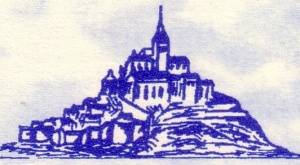 Pour une Cité Catholique       Bulletin de liaison avec les cercles et correspondants locaux« L’hommage à Sainte Jeanne d’Arc », voilà la principale préoccupation qui doit animer la vie de nos cercles jusqu’au 9 mai prochain où nous nous rendrons à Paris pour redonner du lustre à cette grande fête nationale.En effet, s’il y a un modèle qui doit inspirer notre action politique aujourd’hui, c’est bien cette grande sainte, patronne secondaire de la France !J’y vois 3 raisons :Au temps de Jeanne, la France était occupée par l’ennemi et le roi, lieutenant du Christ et ne pouvait plus exercer son pouvoir.Aujourd’hui notre pays est occupé par une immigration débordante, une islamisation galopante et une caste politique en pleine apostasie.Jeanne, frêle petite bergère, n’a pas été formée au combat des armes et pourtant elle s’est révélé un redoutable chef de guerre.Nous autres à Civitas,  pères et mères de famille, jeunes étudiants, nous n’avons pas l’habitude du combat politique et nous n’avons pas beaucoup de moyens matériels mais nous prendrons son exemple pour nous engager avec constance et ardeur dans ce combat temporel destiné à restaurer la civilisation chrétienne en France.« Dieu premier servi », c’est sur cette affirmation que repose toute l’action de sainte Jeanne d’Arc et c’est également sur elle que nous bâtissons aujourd’hui toutes nos actions politiques au service du Bien Commun ; Dieu premier servi cela veut dire que nous devons proclamer, à temps et à contre temps, que la société civile, représentée par l’Etat, doit reconnaître Dieu comme son principe et son auteur et c’est tout notre honneur d’y contribuer.Pour conclure je vous invite à lire et diffuser largement autour de vous l’appel solennel d’Alain ESCADA et de Mr l’Abbé BEAUVAIS (joint en annexe)En vue de la préparation de la journée du 9 mai je vous rappelle les consignes de notre secrétaire général qui invite chaque cercle :- à faire savoir, très rapidement, à notre secrétariat les quantités de tracts, affiches et autocollants qu'il souhaite pour promouvoir l'événement :secretariat@civitas-institut.com- à commander le drapeau provincial qui illustrera les présences locales durant cet hommage;- à planifier dès à présent les tractages et collages locaux;- à assurer la promotion de cet événement bien au-delà des fidèles de nos chapelles;- à organiser un départ groupé (car / co-voiturages) et à avertir le secrétariat  de la personne désignée pour organiser la chose et d'un numéro de téléphone qui peut être publié sur les sites prévus à cet effet;- à prendre contact avec les responsables locaux des mouvements qui pourraient se joindre à nous pour cet hommage;- à nous signaler les personnes (et les coordonnées de ces personnes) qui pourraient être sollicitées pour rejoindre le comité de parrainage de cet hommage national à Sainte Jeanne d'Arc (nous recherchons des universitaires, des écrivains, des anciens magistrats ou anciens diplomates, des anciens combattants, des élus locaux ou anciens élus locaux "sans étiquette",...).Il est important que chaque cercle prenne contact avec le Prieur local ainsi qu'avec les responsables de mouvements de jeunesse locaux. Il est souhaitable de voir ce jour-là des représentations des mouvements de scoutisme, des guides, louveteaux ou de la croisade eucharistique.Cercle de RouenC’est le dernier né avec à sa tête Joseph BURGUBURU et qui a commencé une action courageuse contre l’implantation d’une mosquée à Canteleu avec l’appui de Jean Claude PHILIPOT ; cette action nous intéresse particulièrement et nous remercions Joseph de cette initiative en souhaitant nous tenir au courant.Cercle de CourbevoieRichard CROCHE nous fait part des activités de son cercle avec le projet de créer une association locale. Le volet formation est actuellement assuré par la lecture d’un ouvrage que je recommande particulièrement, « Patrie Nation Etat » édité par l’Institut CIVITAS, à commander au secrétariat pour un prix de 12 € ; cet ouvrage très synthétique est l’outil idéal pour répondre au débat sur l’identité nationale et clouer au pilori toutes les imbécilités entendues ici ou là dont la plus énorme fût celle du  ministre Eric BESSON en janvier dernier.Cercle de LilleAu mois de novembre dernier les lillois ont mené une action sur la commune de Pérenchies pour contrer la demande du maire d’ouvrir les commerces le dimanche ; c’est avec grand étonnement qu’ils apprennent par le journal du 3 février que le Préfet n’ a pas répondu favorablement à cette demande , les motifs étant injustifiés : tous les membres du cercle y ont vu un très beau clin d’œil de la Providence et un bel encouragement à poursuivre ses actions pour l’Honneur de Dieu.Pétition pour le repos dominicalDominique CHRISSEMENT nous fait part d’une pétition à l’initiative d’un collectif européen sur le thème « papa et maman sont à nous le dimanche », tout un programme !Voilà donc les dernières nouvelles et il ne me reste plus qu’à vous adresser à tous mes salutations bien cordialesDenis DRAGONdenis.dragon@orange.frTel :03.20.77.54.08informations générales                                                    7 mars 2010Bonnes pratiquesActivité des cercles et des correspondants locaux